VALTAKIRJAValtuutan toistaiseksi Wattisen (DNA Oyj) saamaan taloyhtiömme kaukolämmön 
käyttö- ja laskutustiedot.
As Oy (nimi:)					puolestaHuom. Huomioithan huoneistoalassa ja huoneistojen kappalemäärässä myös mahdolliset liikehuoneistot.Skannaa tai valokuvaa valtakirja ja lähetä se sähköpostin liitteenä myynti@wattinen.fi


Wattinen (DNA Oyj), y-tunnus 0592509-6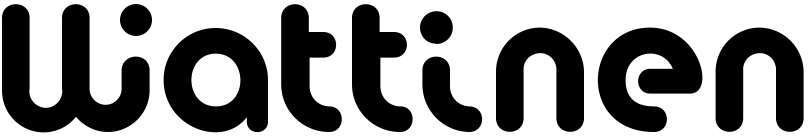 sähköposti myynti@wattinen.fi, puhelin 044 044 8100.As Oy nimi (ja valmistumisvuosi suluissa)As Oy nimi (ja valmistumisvuosi suluissa)As Oy nimi (ja valmistumisvuosi suluissa)As Oy nimi (ja valmistumisvuosi suluissa)As Oy nimi (ja valmistumisvuosi suluissa)As Oy nimi (ja valmistumisvuosi suluissa)As Oy nimi (ja valmistumisvuosi suluissa)Y-tunnusHuoneistoala, m2Rakennustilavuus, m3Huoneistoja, kplOlen taloyhtiön hallituksen puheenjohtaja.Olen isännöitsijä. Isännöintitoimiston nimi:PuhelinnumeroniSähköpostiosoitteeniAllekirjoitus, päiväys ja paikkaNimenselvennys